Eszközlista 4.a osztály2019/2020.                  Füzetek:                   1 db matematika                     5 db vonalas, száma: 21-32: nyelvtan, olvasás, fogalmazás,                                                                    környezetismeret, angol/német                     1 db szótárfüzet az idegennyelvhez                     1 db ének-zene kottafüzet (kis méretű)                     informatikából csoportbontás lesz, a füzeteket év elején kell egyeztetni                  Tolltartó: toll, grafit ceruzák, színes ceruzák, zöld ceruza, radír, kis vonalzó, körző               Rajz: vízfesték, ecsetek, tempera/6, nedvszívó törlőkendő, tál, mappa,         50 db A/4-es, 20 db  A/3-as (nem fénymásoló vastagságú) famentes rajzlap         Technika: olló, 2 db stiftes ragasztó, 20 db színes fénymásoló papír         Testnevelés: rövid nadrág, Fodros/fehér póló, fehér zokni, tornacipő         Egész évben, heti 2 órában úszás: fürdőruha/nadrág, úszósapka, papucs,         2 db törölköző, hajszárító, fésű                     Váltócipő (nem papucs)               Ünneplő ruha: sötét szoknya/nadrág, fehér blúz/ing, ünneplő cipő, Fodros-jelvény                     Vidám vakációt kívánok:                                                                       Tünde néni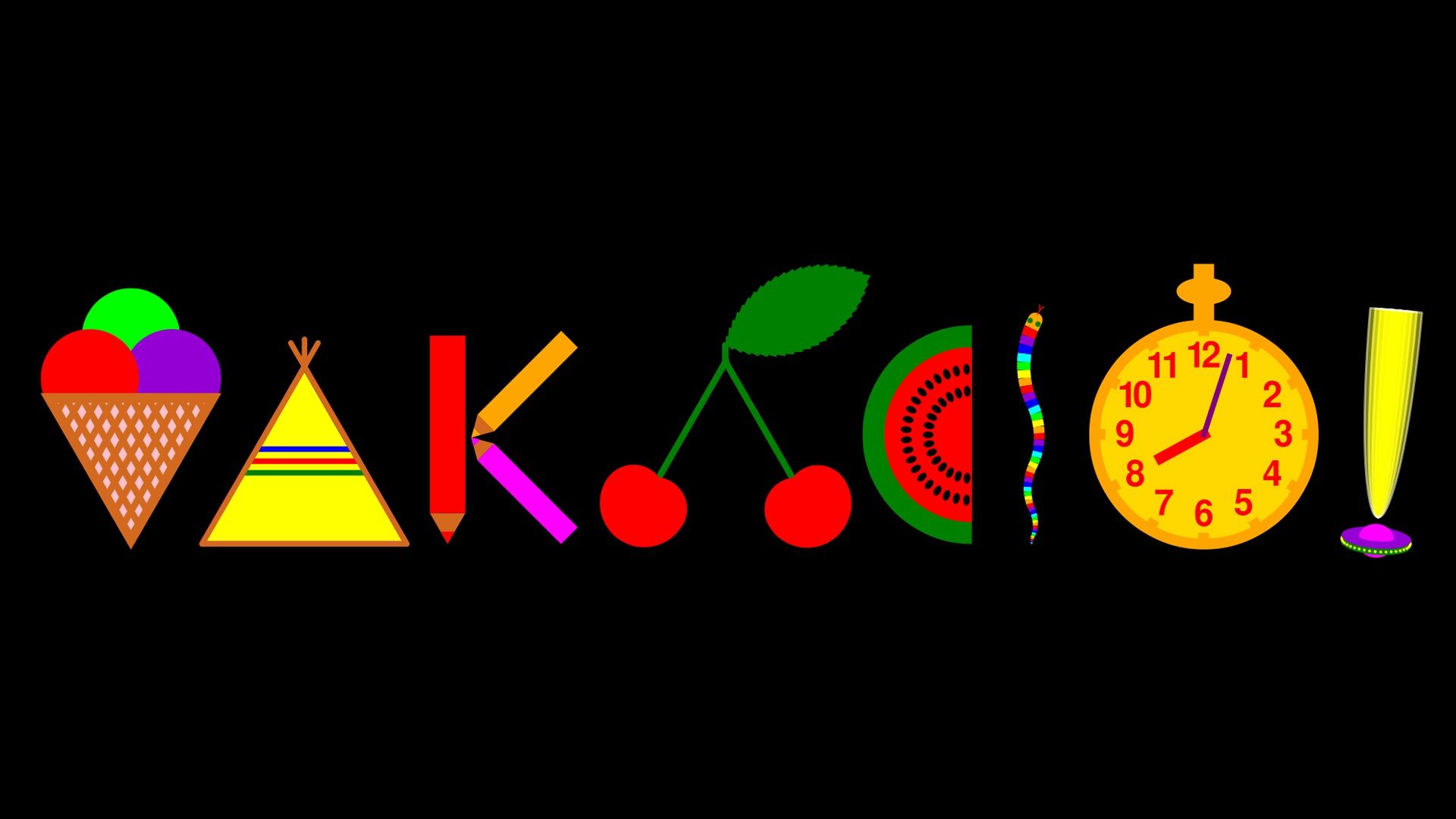 